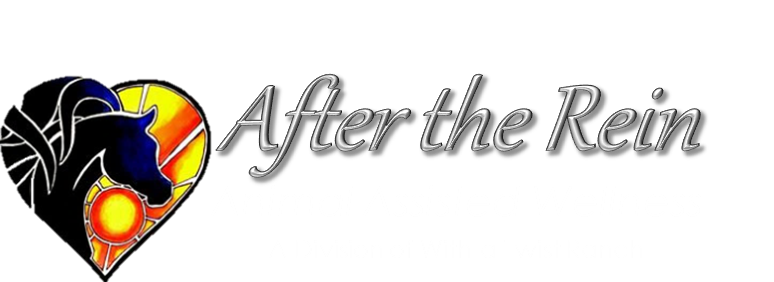 WARNING: THIS AGREEMENT WILL AFFECT YOUR LEGAL RIGHTS. READ IT CAREFULLY!(For Participants Over the Age of Majority)Please Print ClearlyParticipant's Name:________________					___________________________ Date of Birth:______		_________Address:_________		__		__________________________ City____		____________ Prov.__		__ Postal___	No person riding without a helmet designed for equine activities will be allowed to participate in equine activitiesprior to reading and signing this form.TO:	After the Rein Equine Assisted Wellness and With a Twist Ranch,their directors, employees, (Name of Person, Organization or Company providing the Equine Activities) officers, volunteers, business operators, and site property owners, (all of them collectively called the HOST):ACKNOWLEDGMENTS AND STATEMENTS OF PARTICIPANTInitial each item below After Reading and Understanding the item._____ 1) I Understand the RISKS inherent in equine activities as evidenced by the separately signed Acknowledgment of Risk and Release of Liability Form on file with the "Host"._____ 2) I Understand wearing proper safety equipment may reduce injury even though no amount of preplanning can remove all the DANGERS, HAZARDS, and RISKS of equine activities._____ 3) I have Freely Decided to ride without wearing a helmet designed for equine activities which might prevent permanent brain damage in the event of an accident._____ 4) I have Refused Critical Safety Equipment for equine activities against the advice of the "Host"._____ 5) I Fully Assume all additional DANGERS, HAZARDS, and RISKS to which my decision to ride without a helmet might expose me._____ 6) I Understand that signing this form Waives certain Legal Rights I might have against the “Host”.Before signing this form I read it (as indicated by my initials above) and I state that I understand it. I further state I am aware that signing this form, waives certain legal rights I and/or my "Legal Representatives" might have against the “HOST”.SIGNED This _______________________ day of ______________			_______________ , 20________________________		________________(Signature of Participant)_______________		_________________________ 		_______________		_______________________(Print HOST Name Witness to Signing & Initialing) 			(Signature of HOST Witness)